CAMBRAI COVERS REFURBISHMENT ORDER FORM2. AIRCRAFT COVERS REQUIREDMark on the diagram below the position of any Additional allowances required and list these items on back of this form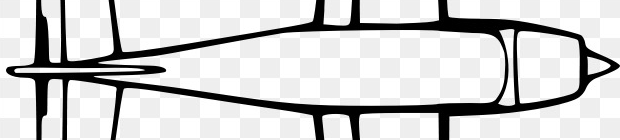 Please Refurbish Covers here ordered.  I agree to abide by Cambrai Covers terms and conditions.Signed...................................................................         Please Print Your Name……………….…………………………….Now Complete page 2 on the reverse…ORIGINAL FILE CANNOT BE TRACED PLEASE COMPLETE THIS SECTION IN BLOCK CAPITALS.  Thank you!PLEASE COMPLETE THIS SECTION IN BLOCK CAPITALS.  Thank you!PLEASE COMPLETE THIS SECTION IN BLOCK CAPITALS.  Thank you!PLEASE COMPLETE THIS SECTION IN BLOCK CAPITALS.  Thank you!PLEASE COMPLETE THIS SECTION IN BLOCK CAPITALS.  Thank you!PLEASE COMPLETE THIS SECTION IN BLOCK CAPITALS.  Thank you!PLEASE COMPLETE THIS SECTION IN BLOCK CAPITALS.  Thank you!Your Details – PO No. if applicable :Your Details – PO No. if applicable :Your Details – PO No. if applicable :DATEYOUR NAMEADDRESS 1POSTCODEPOSTCODETELEPHONEMOBILEEMAIL:EMAIL:EMAIL:EMAIL:EMAIL:EMAIL:EMAIL:ADDRESS 2POST CODEPOST CODEPOST CODEDo you want to collect your cover?Do you want to collect your cover?Do you want to collect your cover?YES /  NOYES /  NOYES /  NOPlease indicate DELIVERY ADDRESS:Please indicate DELIVERY ADDRESS:Please indicate DELIVERY ADDRESS:1     |    21     |    21     |    2INVOICE ADDRESS:INVOICE ADDRESS:INVOICE ADDRESS:1     |    21     |    21     |    2QTYType of CoverFabric ColourPRICE£££££££Replace or Add Aircraft Registration Embroidery on your Cover – see reverse - £25.00 Replace or Add Aircraft Registration Embroidery on your Cover – see reverse - £25.00 Replace or Add Aircraft Registration Embroidery on your Cover – see reverse - £25.00 £Add Carriage  UK - £15.00 | UK Islands - £35.00 | EU - £40.00                                   Add Carriage  UK - £15.00 | UK Islands - £35.00 | EU - £40.00                                   Add Carriage  UK - £15.00 | UK Islands - £35.00 | EU - £40.00                                   £Total Cost of Above Items  Total Cost of Above Items  Total Cost of Above Items  £VAT  @ 20% (UK & EC Only)  VAT  @ 20% (UK & EC Only)  VAT  @ 20% (UK & EC Only)  £TOTAL VALUE OF ORDER  TOTAL VALUE OF ORDER  TOTAL VALUE OF ORDER  £Payment Is Due Upon Completion Of Your Cover Immediately Before To DespatchPayment Is Due Upon Completion Of Your Cover Immediately Before To DespatchPayment Is Due Upon Completion Of Your Cover Immediately Before To DespatchPayment Is Due Upon Completion Of Your Cover Immediately Before To DespatchAircraft Manufacturer and TypeSerial No. If KnownYear of Manufacture:RegistrationORIGINAL ORDER No.CPlease indicate below any additional work and aerials or probes that require new allowances. We will carry out a QA check when we receive the cover and advise you of the work we feel should be carried out.OFFICE USE ONLY –:                                         OFFICE USE ONLY –:                                         OFFICE USE ONLY –:                                         By (Intl)QA CHECKRECEIVING QA CHECK: DATE RECEIVED:RECEIVING QA CHECK: DATE RECEIVED:RECEIVING QA CHECK: DATE RECEIVED:12345678910ESTIMATED TIME FOR WORK:ESTIMATED TIME FOR WORK:ACTUAL TIME TAKEN:ACTUAL TIME TAKEN:ACTUAL TIME TAKEN:OFFICE USE ONLY –:                       PLEASE INITIAL AND DATE AT EACH STAGE BELOW                  OFFICE USE ONLY –:                       PLEASE INITIAL AND DATE AT EACH STAGE BELOW                  OFFICE USE ONLY –:                       PLEASE INITIAL AND DATE AT EACH STAGE BELOW                  OFFICE USE ONLY –:                       PLEASE INITIAL AND DATE AT EACH STAGE BELOW                  OFFICE USE ONLY –:                       PLEASE INITIAL AND DATE AT EACH STAGE BELOW                  OFFICE USE ONLY –:                       PLEASE INITIAL AND DATE AT EACH STAGE BELOW                  OFFICE USE ONLY –:                       PLEASE INITIAL AND DATE AT EACH STAGE BELOW                  Receiving QAContact CustomerCustomer ApprovedConverted to OrderPro-Forma SentCPF ReceivedContract ReviewNO  / YES NO  / YES NO  /YES NO  / YES NO  / YES NO  / YES NO  / YES 